VE726 ТРИКОТАЖНЫЕ ПЕРЧАТКИ С КОМБИНИРОВАННЫМ ПОКРЫТИЕМ 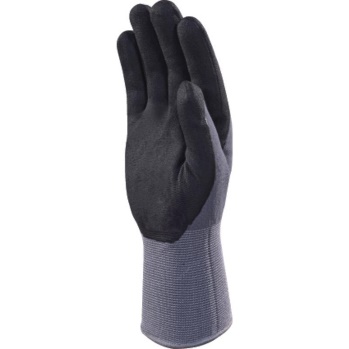 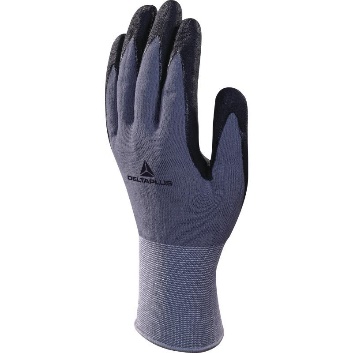 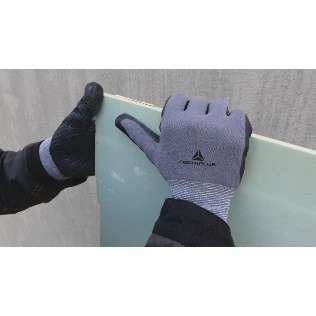 Цвет: серый/черныйРазмер: 07/08/09/10/11СПЕЦИФИКАЦИЯПерчатки трикотажные бесшовные с эластичной манжетой с комбинированным покрытием. Высокая устойчивость к истиранию, разрывам. Устойчивость к воздействию масел.Основа: 100% полиамид/spandex. Размер стежка 15.Покрытие: нитрил и полиуретан. Покрытие частичное: на ладонной части и напалках с тыльной                                                                                                                                                                                                                                  стороны.      Технические характеристики EN388: 3 1 3 1 Устойчивость к истиранию – 3 (высокая)Устойчивость к порезам  – 1 Устойчивость к разрывам – 3 (высокая)Устойчивость к проколам – 1ОСНОВНЫЕ ПРЕИМУЩЕСТВА ТОВАРА ДЛЯ ПОЛЬЗОВАТЕЛЯКомбинированное покрытие как защищает от воздействия масла так и обеспечивает удобство в работе             Перчатки можно использовать после стирки                      Хорошая воздухопроницаемость                                             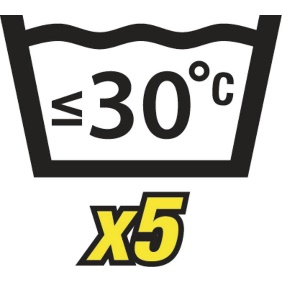 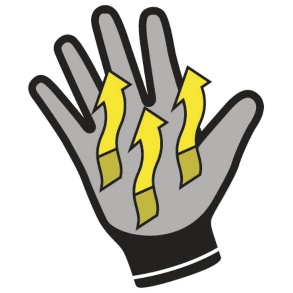 Размер стежка 15 - эффект «второй кожи»                            Подходят для точных работ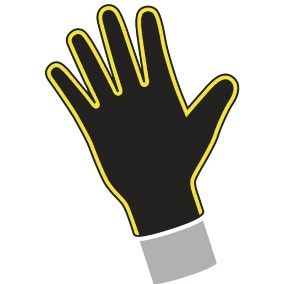 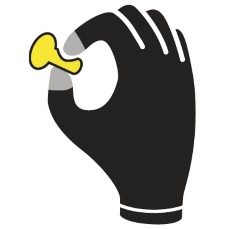 